В соответствии с Федеральным Законом от 6 октября 2003 года № 131-ФЗ «Об общих принципах организации местного самоуправления в Российской Федерации», приказом Министерства сельского хозяйства Республики Саха (Якутия) от 28 марта 2022 года № 227 «Об утверждении порядков определения заготовительных организаций по закупу сельскохозяйственной продукции на уровне муниципальных районов (городских округов)  Республики Саха (Якутия)», в целях реализации постановления Правительства Республики Саха (Якутия) от 30.12.2020 № 445 «Об утверждении Порядка предоставления и расходования субвенций из государственного бюджета Республики Саха (Якутия) местным бюджетам на осуществление органами местного самоуправления муниципальных районов и городских округов Республики Саха (Якутия) отдельных государственных полномочий по поддержке сельскохозяйственного производства», реализации муниципальной программы «Развитие сельского хозяйства и регулирование рынков сельскохозяйственной продукции, сырья и продовольствия Ленского района Республики Саха (Якутия)», утвержденной постановлением главы от 26 марта 2020 года № 01-03-129/0,  п о с т а н о в л я ю:Утвердить Порядок определения заготовительной организации по закупу мяса крупного рогатого скота и лошадей муниципального образования «Ленский район» Республики Саха (Якутия), согласно приложения к настоящему постановлению.Определить уполномоченным органом по определению заготовительной организации по закупу мяса крупного рогатого скота и лошадей муниципальное казенное учреждение «Ленское управление сельского хозяйства» муниципального образования «Ленский район» Республики Саха (Якутия).3. Главному специалисту управления делами (Иванская Е.С.) опубликовать настоящее постановление в средствах массовой информации и разместить на официальном сайте муниципального образования «Ленский район».4. Настоящее постановление вступает в силу с момента опубликования.5. Контроль исполнения данного постановления возложить на заместителя главы-руководителя аппарата администрации по работе с ОМСУ Саморцева Е.Г.Порядок определения заготовительной организации по закупу мяса крупного рогатого скота и лошадей муниципального образования «Ленский район» Республики Саха (Якутия)Общие положенияНастоящий Порядок разработан в соответствии с частью 3 статьи 11 Закона Республики Саха (Якутия) от 26 апреля 2016 года 1619-З № 791-V «О развитии сельского хозяйства в Республике Саха (Якутия)» и постановлением Правительства Республики Саха (Якутия) от 30.12.2020 № 445 «Об утверждении Порядка предоставления и расходования субвенций из государственного бюджета Республики Саха (Якутия) местным бюджетам на осуществление органами местного самоуправления муниципальных районов и городских округов Республики Саха (Якутия) отдельных государственных полномочий по поддержке сельскохозяйственного производства»Понятия, используемые для целей настоящего Порядка:а) заготовительные организации - юридические лица и индивидуальные предприниматели, осуществляющие закуп мяса крупного рогатого скота и лошадей в убойном весе у сдатчиков сельскохозяйственной продукции для целей производства пищевых продуктов;б) сдатчики сельскохозяйственной продукции – сельскохозяйственные товаропроизводители, реализующие произведенную ими мясо крупного рогатого скота, лошадей в убойном весе заготовительным организациям;в) закуп мяса крупного рогатого скота и лошадей – закуп у сдатчиков сельскохозяйственной продукции мяса крупного рогатого скота, лошадей в убойном весе для последующей реализации и (или) переработки мясной продукции;г) Уполномоченная организация - муниципальное казенное учреждение «Ленское управление сельского хозяйства», являющееся уполномоченным органом по определению заготовительной организации по закупу картофеля и овощей открытого грунта муниципального образования «Ленский район» Республики Саха (Якутия).1.3. Целью определения заготовительных организаций является организация закупа мяса крупного рогатого скота и лошадей у сельскохозяйственных товаропроизводителей муниципального образования «Ленский район» Республики Саха (Якутия) по закупочной цене, не ниже рекомендуемой минимальной заготовительной цены за 1 килограмм мяса, установленной Министерством сельского хозяйства Республики Саха (Якутия) (далее - Министерство).1.4. Определение заготовительных организаций производится на основании отбора, проводимого муниципальным образованием «Ленский район» (далее – Муниципальное образование) в соответствии с разделом 2 настоящего Порядка.Комиссия по определению заготовительных организаций по закупу сельскохозяйственной продукции (далее – Комиссия), создается правовым актом муниципального образования «Ленский район».Положение о комиссии и ее состав утверждается правовым актом Муниципального образования. Количество членов комиссии, включая председателя и секретаря, должно составлять не менее 7 человек.Решения комиссии правомочны при присутствии 2/3 от установленного числа членов комиссии.1.5. Критериями отбора заготовительных организаций по закупу мяса крупного рогатого скота и лошадей являются:а) иметь в качестве основного вида деятельности (или дополнительного - для многоотраслевых хозяйств) вид сельскохозяйственной деятельности, соответствующий кодам Общероссийского классификатора видов экономической деятельности (ОКВЭД2): 10.11 «Переработка и консервирование мяса», 10.11.1 «Производство мяса в охлажденном виде», 10.11.2 «Производство пищевых субпродуктов в охлажденном виде», 10.11.3 «Производство мяса и пищевых субпродуктов в замороженном виде», 10.13 «Производство продукции из мяса убойных животных и мяса птицы», 10.13.1 «Производство соленого, вареного, запеченного, копченого, вяленого и прочего мяса», 10.13.2 «Производство колбасных изделий», 10.13.3 «Производство мясных (мясосодержащих) консервов», 10.13.4 «Производство мясных (мясосодержащих) полуфабрикатов»;Критерий, указанный в настоящем подпункте, подтверждается выпиской, полученной из Единого государственного реестра юридических лиц (https://egrul.nalog.ru) на 1 число месяца подачи предложения на участие в отборе;б) наличие у участника отбора на праве собственности и (или) аренды убойного пункта и (или) площадки для убоя сельскохозяйственных животных, и (или) наличие на праве собственности и (или) аренда производственной мощности о переработке мяса на текущий финансовый год;в) наличие обязательства по предоставлению лицом, претендующим на определение заготовительной организации по закупу мяса крупного рогатого скота и лошадей, отчетности о финансово-экономическом состоянии за отчетный финансовый год и отчетные периоды текущего финансового года по формам, утвержденным Министерством сельского хозяйства Российской Федерации, в сроки, устанавливаемые Министерством (для юридических лиц, индивидуальных предпринимателей, созданных и зарегистрированных в текущем календарном году, первым отчетным годом является период с даты государственной регистрации по 31 декабря того же календарного года включительно.г) наличие обязательства по достижению установленных Муниципальным образованием объемов закупа мяса крупного рогатого скота, лошадей;д) наличие обязательства по закупу мяса крупного рогатого скота, лошадей по закупочной цене не ниже рекомендуемой минимальной заготовительной цены за 1 килограмм мяса, установленной Министерством.1.6. Отбор по определению заготовительных организаций по закупу мяса крупного рогатого скота и лошадей на текущий финансовый год проводится в срок до IV квартала текущего финансового года.II. Условия и порядок отбора заготовительных организаций2.1.  Заготовительные организации определяются на основании запроса предложений из условий достижения установленных Муниципальным образованием объемов закупа мяса крупного рогатого скота, лошадей, также по итогам рассмотрения и оценки предложений участников отбора на соответствие установленным требованиям и критериям.2.2. Объявление о проведении отбора (далее - Объявление) утверждается правовым актом Муниципального образования и размещается на официальном сайте муниципального образования «Ленский район» в сети Интернет по адресу: https://lenskrayon.ru/index.php/deyatelnost/selskoe-khozyajstvo (далее – официальный сайт) не позднее 2 рабочих дней, следующих за днем издания правового акта Муниципального образования об утверждении объявления.2.3. Дата и время начала (окончания) приема предложений участников отбора) составляет не менее 5 рабочих дней, следующих за днем размещения объявления на официальном сайте.2.4. В объявлении указываются:а) наименование отбора;б) срок проведение отбора;в) наименование, почтовый адрес, адрес электронной почты Муниципального образования;г) контактные номера должностных лиц, которые осуществляют устную консультацию по вопросам, связанным с проведением отбора, в том числе о разъяснении положений объявления;д) требования к участникам отбора, в соответствии с пунктом 2.5 настоящего Порядка;е) критерии отбора заготовительных организаций в соответствии с пунктом 1.5 настоящего Порядка;ж) перечень документов, установленный пунктом 2.6 настоящего Порядка;з) порядок подачи предложений участниками отбора и требования, предъявляемые к форме и содержанию предложений, подаваемых участниками отбора, в соответствии с пунктами 2.7 - 2.11 настоящего Порядка;и) форма подачи предложения на участие в отборе;к) порядок отзыва предложений участников отбора, порядок возврата предложений участников отбора, определяющего, в том числе основания для возврата предложений участников отбора, порядок внесения изменений в предложения участников отбора в соответствии с пунктом 2.16 настоящего Порядка;л) порядок предоставления участникам отбора разъяснений положений объявления, даты начала и окончания срока такого предоставления в соответствии с пунктом 2.17 настоящего Порядка;м) правила рассмотрения и оценки предложений участников отбора в соответствии с пунктами 2.18 - 2.23 настоящего Порядка;н) дата размещения результатов отбора на официальном сайте, которая не может быть позднее 3 календарного дня, следующего за днем определения победителя отбора.2.5. Требования к участникам отбора, которым должен соответствовать участник отбора на 1 число месяца, в котором планируется проведение отбора:а) постановка на учет участника отбора в налоговых органах на территории Республики Саха (Якутия) в порядке, установленном действующим законодательством;Требование, указанное в настоящем подпункте, подтверждается выпиской, полученной Муниципальным образованием из Единого государственного реестра юридических лиц и индивидуальных предпринимателей (https://egrul.nalog.ru) полученной не ранее даты подачи предложения на участие в отборе.б) участники отбора - юридические лица не должны находиться в процессе реорганизации (за исключением реорганизации в форме присоединения к юридическому лицу, являющемуся участником отбора, другого юридического лица), ликвидации, в отношении них не введена процедура банкротства, деятельность участника отбора не приостановлена в порядке, предусмотренном законодательством Российской Федерации, а участники отбора - индивидуальные предприниматели не должны прекратить деятельность в качестве индивидуального предпринимателя;в) участник отбора - юридическое лицо не должно являться иностранным юридическим лицом, а также российским юридическим лицом, в уставном (складочном) капитале которого доля участия иностранных юридических лиц, местом регистрации которых является государство или территория, включенные в утверждаемый Министерством финансов Российской Федерации перечень государств и территорий, предоставляющих льготный налоговый режим налогообложения и (или) не предусматривающих раскрытия и предоставления информации при проведении финансовых операций (офшорные зоны), в совокупности превышает 50 процентов; г) предоставление участником отбора документов в соответствии с пунктом 2.6 настоящего Порядка.2.6. Перечень документов, предоставляемых участником отбора:а) предложение на участие в отборе по форме и содержанию, утвержденной Муниципальным образованием согласно приложению № 1 к настоящему Порядку, включающее, в том числе согласие на публикацию (размещение) на официальном сайте информации об участнике отбора, о подаваемом участником отбора предложении, иной информации об участнике отбора, связанной с соответствующим отбором;б) для юридических лиц: справка, подписанная участником отбора - юридическим лицом о том, что юридическое лицо не находится в процессе реорганизации (за исключением реорганизации в форме присоединения к юридическому лицу, являющемуся участником отбора, другого юридического лица), ликвидации, в отношении него не введена процедура банкротства, и его деятельность не приостановлена в порядке, предусмотренном законодательством Российской Федерации, по форме, утвержденной Муниципальным образованием согласно приложению № 2 к настоящему Порядку; для индивидуального предпринимателя: справка, подписанная участником отбора - индивидуальным предпринимателем о не прекращении деятельности в качестве индивидуального предпринимателя, по форме, утвержденной Муниципальным образованием согласно приложению № 3 к настоящему Порядку;в) для юридических лиц: справка, о том, что лицо, не является иностранным юридическим лицом, а также российским юридическим лицом, в уставном (складочном) капитале которых доля участия иностранных юридических лиц, местом регистрации которых является государство или территория, включенные в утверждаемый Министерством финансов Российской Федерации перечень государств и территорий, предоставляющих льготный налоговый режим налогообложения и (или) не предусматривающих раскрытия и предоставления информации при проведении финансовых операций (офшорные зоны), в совокупности превышает 50 процентов, по форме, утвержденной Муниципальным образованием согласно приложению № 4 к настоящему Порядку;д) заверенная им копия выписки из Единого государственного реестра недвижимости, подтверждающая право пользования зданием, помещением или сооружением, используемого в заготовительной деятельности;е) при аренде убойного пункта и (или) площадки для убоя сельскохозяйственных животных и (или) мощности по переработке мяса – копия договора аренды со сроком действия не менее 1 года и имеющее действие в течение финансового года. 2.7. Для участия в отборе участник отбора подает соответствующее предложение на участие в отборе с приложением документов, установленных в пункте 2.6 настоящего Порядка в Уполномоченную организацию на бумажном носителе либо в виде электронных документов, подписанных усиленной квалифицированной электронной подписью в соответствии с требованиями Федерального закона от 6 апреля 2011 г. № 63-ФЗ «Об электронной подписи».2.8. Предложение на участие в отборе подписывается руководителем юридического лица или индивидуальным предпринимателем.В случае, если предложение на участие в отборе подписано лицом, не являющимся руководителем организации, к предложению на участие в отборе прилагаются подлинники документов, подтверждающих полномочия на подписание предложения на участие в отборе от имени участника отбора. Подлинники после заверения должны быть возвращены указанному лицу.2.9. Копии документов должны быть заверены лицами, уполномоченными подавать предложение на участие в отборе в соответствии с пунктом 2.8 настоящего Порядка.2.10. Участник отбора вправе подать только одно предложение на участие в отборе.2.11. Уполномоченная организация осуществляет регистрацию предложений, поданных участниками отбора, в день их поступления в журнале регистраций предложений на участие в отборе (далее - журнал регистраций), который до начала приема предложений на участие в отборе нумеруется (сквозная нумерация всех листов), прошнуровывается (все листы) и скрепляется печатью. По каждому отбору составляется отдельный журнал регистраций.2.12. В случае выявления опечаток и (или) ошибок в объявлении, а также изменения даты приема предложений на участие в отборе Муниципальное образование имеет право принять решение о внесении изменений в объявление не позднее, чем за 3 календарных дней до дня завершения приема предложений на участие в отборе.2.13. Решение о внесении изменений в объявление утверждается правовым актом Муниципального образования и размещается на официальном сайте не позднее следующего рабочего дня со дня его подписания. При этом срок подачи предложений на участие в отборе должен быть продлен так, чтобы со дня размещения изменений, внесенных в объявление до даты окончания подачи предложений на участие в отборе, такой срок составлял не менее 3 календарных дней.2.14. Копии правового акта Муниципального образования о внесении изменений в объявление не позднее одного рабочего дня со дня размещения изменений на официальном сайте направляются участникам отбора, подавшим предложения на участие в отборе, на момент подписания таких правовых актов Муниципального образования.2.15. Участник отбора, подавший предложение на участие в отборе, вправе вносить изменения в свое предложение на участие в отборе или отозвать его в любое время до дня и времени окончания установленного срока приема предложений на участие в отборе путем подачи соответствующего письменного заявления в Уполномоченную организацию. Данное заявление подписывается в порядке, установленном пунктами 2.7 и 2.8 настоящего Порядка.Уполномоченная организация осуществляет возврат участнику отбора предложение на участие в отборе в течение 1 рабочего дня со дня поступления письменного заявления об отзыве предложения на участие в отборе в Уполномоченную организацию.По истечении установленного срока для подачи (приема) предложения на участие в отборе, заявление об изменении поданного предложения на участие в отборе или об отзыве предложения на участие в отборе не принимаются.При подаче участником отбора письменного заявления о внесении изменений в ранее поданное предложение на участие в отборе днем подачи предложения на участие в отборе считается день подачи указанного заявления в Уполномоченную организацию.2.16. Участник отбора в течение срока проведения отбора, указанного в пункте 2.3 настоящего Порядка, вправе обратиться в Уполномоченную организацию за разъяснением положений объявления письменно или устно.Устная консультация оказывается по контактным номерам должностных лиц Уполномоченной организации, указанным в объявлении.В случае письменного обращения участника отбора за разъяснениями положений объявления, Уполномоченная организация направляет ответ с разъяснениями участнику отбора в течение 3 рабочих дней со дня поступления обращения в Уполномоченную организацию.2.17. Комиссия в течение 5 рабочих дней со дня окончания срока подачи (приема) предложений участников отбора рассматривает, а также проверяет предложения на участие в отборе и приложенные к ним документы на предмет их соответствия требованиям, установленным в объявлении о проведении отбора.2.18. Комиссия принимает решение об отклонении предложения участника отбора на стадии рассмотрения и оценки предложений, в случае:а) несоответствия участника отбора требованиям, установленным в пункте 2.5 настоящего Порядка;б) несоответствия представленных участником отбора предложений и документов требованиям к предложениям участников отбора, установленным в объявлении о проведении отбора;в) недостоверности представленной участником отбора информации, в том числе информации о месте нахождения и адресе юридического лица;г) подачи участником отбора предложения после даты и (или) времени, определенных для подачи предложений;д) несоответствие критериям отбора, указанным в пункте 1.5 настоящего Порядка.2.19. Перечень заготовительных организаций по закупу мяса крупного рогатого скота и лошадей утверждается правовым актом Муниципального образования не позднее 5 рабочих дней со дня окончания срока приема предложений на участие в отборе.2.20. Информация о результатах рассмотрения предложений размещается на официальном сайте Муниципального образования и направляется в Министерство не позднее 3 календарного дня, следующего за днем определения заготовительных организаций.2.21. Информация о результатах рассмотрения предложений должна включать следующие сведения:а) дата, время и место проведения рассмотрения предложений;б) информация об участниках отбора, предложения которых были рассмотрены;в) информация об участниках отбора, предложения которых были отклонены, с указанием причин их отклонения, в том числе положений объявления о проведении отбора, которым не соответствуют такие предложения;г) наименование заготовительных организаций на текущий финансовый год, с которыми заключается соглашение об организации закупа мяса крупного рогатого скота и лошадей на текущий год.2.22. Муниципальное образование не позднее 5 рабочих дней со дня утверждения перечня заготовительных организаций в адрес участников отбора, не прошедших отбор, направляет в письменном виде уведомления с указанием причины отклонения предложений, в том числе положений объявления о проведении отбора, которому не соответствует предложение на участие в отборе. Письменное уведомление направляется на адрес электронной почты участника отбора, указанный в предложении на участие в отборе.III. Порядок заключения Соглашения об организации закупа мяса крупного рогатого скота, лошадей на текущий год между Муниципальным образование и заготовительной организацией3.1. Между Муниципальным образованием и заготовительной организацией по закупу мяса крупного рогатого скота, лошадей заключается Соглашение об организации закупа сельскохозяйственной продукции на текущий год (далее по тексту - Соглашение) не позднее 5 рабочих дней со дня утверждения перечня заготовительных организаций по закупу мяса крупного рогатого скота, лошадей.Условиями, включаемыми в Соглашение об организации закупа мяса крупного рогатого скота, лошадей, являются:а) согласие заготовительной организации на осуществление Министерством, а также Государственным казенным учреждением Республики Саха (Якутия) «Республиканский центр пищевых технологий Республики Саха (Якутия)» и органами государственного финансового контроля проверки деятельности заготовительной организации, в том числе по месту нахождения заготовительной организации;б) наличие обязательства по достижению установленных Муниципальным образованием объемов закупа мяса крупного рогатого скота, лошадей у сельскохозяйственных товаропроизводителей;в) наличие обязательства по закупу мяса крупного рогатого скота, лошадей по закупочной цене не ниже рекомендуемой минимальной заготовительной цены за 1 килограмм мяса, установленной Министерством;г) наличие обязательства по достижению установленных Муниципальным образованием объемов производства мясных продуктов и полуфабрикатов;д) порядок и сроки предоставление оперативной отчетности по закупу мяса крупного рогатого скота, лошадей и расчета со сдатчиками через ГИС ЕСИАО СХ;Периодичность предоставления оперативной отчетности по форме, утвержденной Министерством – ежеквартально, в период ноябрь-декабрь. е) порядок и срок предоставления годового отчета по достижению установленных Муниципальным образованием объемов закупа мяса крупного рогатого скота, лошадей у сельскохозяйственных товаропроизводителей и расчета со сдатчиками;ж) Муниципальное образование вправе устанавливать в Соглашении сроки и формы предоставления заготовительной организацией дополнительной отчетности.  IV. Требования об осуществлении контроля, мониторинга за соблюдением условий, целей и порядка определения заготовительныхорганизаций и ответственность за их нарушение4.1. Финансовый орган муниципального образования в целях оценки деятельности заготовительных организаций вправе проводить проверку достоверности представленного отчета, в том числе по месту нахождения заготовительной организации.4.2. В случае выявления нарушения по итогам проверок, указанных в пункте 4.1 настоящего Порядка, Муниципальное образование направляет в адрес заготовительной организации требование об устранении нарушений с указанием срока устранения нарушений, при этом срок устранения нарушений должен быть не менее 1 месяца.4.3. В случае, если заготовительная организация не устранила нарушения в срок, указанный в требовании, Муниципальное образование принимает решение об исключении заготовительной организации из перечня заготовительных организаций по закупу мяса крупного рогатого скота, лошадей.4.4. Муниципальное образование не позднее 5 рабочих дней со дня принятия правового акта об исключении заготовительных организаций из перечня заготовительных организаций по закупу мяса крупного рогатого скота, лошадей в адрес заготовительной организации, исключенной из перечня заготовительных организаций, направляет в письменном виде уведомление с указанием причины исключения.4.5. Исключение из перечня заготовительных организаций по закупу мяса крупного рогатого скота и лошадей производится правовым актом Муниципального образования при не устранении в установленный срок нарушений, указанных в уведомлении.4.6. Муниципальное образование проводит ежемесячно мониторинг достижений установленных муниципальным образованием объемов закупа мяса крупного рогатого скота и лошадей.В случае отклонения от плановых показателей уведомляет Министерство о невыполнении (перевыполнении) плановых объемов закупа с направлением пояснительной записки.В случае выявления нарушений направляет заготовительной организации уведомление с указанием нарушения и сроков их устранения.Предложениена участие в отборе по определению заготовительной организации по закупу мяса крупного рогатого скота, лошадей в 2022 годуЯ, ________________________________________________________ (Ф.И.О.)руководитель_____________________________________________________(наименование организации, ИП, КФХ)действующий на основании ___________________________ прошу рассмотреть предложение на участие в отборе по определению заготовительной организации по закупу мяса крупного рогатого скота и лошадей на территории МО «Ленский район» в 20__ году. Настоящим предложением обязуемся:Обеспечить достижение показателей заготовки мяса крупного рогатого скота, лошадей в количестве ____ тонн.Закупать мясо крупного рогатого скота, лошадей по закупочной цене, не ниже рекомендуемой минимальной заготовительной цены за 1 килограмм мяса крупного рогатого скота, лошадей, определяемой Министерством сельского хозяйства РС (Я), с учётом субсидии.Предоставляю следующие сведения:Наименование организации (Индивидуального предпринимателя):__________________________________________________________________Сведения об организационно-правовой форме: ________________________________________________________________________________________Сведения о месте нахождения, почтовый адрес ________________________________________________________________________________________4. ИНН\КПП: ____________________________________________________5. Номер контактного телефона: ____________________________________6. Адрес электронной почты: _______________________________________К заявке об участии в отборе по определению организаций по заготовке мяса крупного рогатого скота, лошадей прилагаю: __________________________________________________________________Настоящим гарантирую достоверность представленной предоставленной информации в настоящей заявке, а также всех приложенных к настоящей заявке документов.Я, в соответствии с пунктом 4 статьи 9 Федерального закона от 27.07.2006 № 152-ФЗ «О персональных данных», зарегистрирован по адресу:____________________________________________________________, документ, удостоверяющий личность: _____________, серия___________ №______________, выдан ___________________________________________ «____»______________ ______г. в целях проверки МО, МСХ РС(Я) и МКУ «Ленское управление сельского хозяйства» МО «Ленский район» РС (Я) персональных данных, содержащихся в документах, представленных для участия в отборе по определению организаций по заготовке мяса КРС и лошадей даю согласие МО, МСХ РС (Я) и Уполномоченной организации, находящемуся по адресу: Республика Саха (Якутия), г. Ленск, ул. Победы 10 «А» на обработку (включая сбор, систематизацию, накопление, хранение, уточнение (обновление, изменение), использование, распространение (в том числе передачу в конкурсную Комиссию и публикацию, обезличивание, блокирование, уничтожение) моих документов, представленных для участия в отборе по определению организаций по заготовке мяса КРС и лошадей.Я, ________________________________________________________ (Ф.И.О.)руководитель_____________________________________________________(наименование организации, ИП, КФХ)проинформирован, что бухгалтерские документы о финансовом состоянии _________________________________________________________________(наименование организации, ИП, КФХ)и составе имущества, выписка и единого государственного реестра юридических лиц (единого государственного реестра индивидуальных предпринимателей), учредительные документы, локальные нормативные акты, содержащие нормы трудового права, в том числе внутренние приказы, а также заключенные договоры публикации не подлежат.	Настоящее согласие действует со дня его подписания до дня отзыва в письменной форме. Отзыв осуществляется путем подачи соответствующего заявления в Уполномоченную организацию. В случае предоставления субсидий, отзыв согласия не может быть осуществлен до истечения 3 лет со дня предоставления субсидии.Руководитель организации (ИП, КФХ)    	  _____________/____________________/                                    			 (подпись)                    (Ф.И.О.)Главный бухгалтер           	              _____________/____________________/                                                         (подпись)                    (Ф.И.О.)«____»______________20__г. (дата предоставления)М.П.Справка об отсутствии процессов реорганизации, ликвидации, банкротства лица, или отсутствие у лица, претендующего на определение заготовительной организации по заготовке мяса крупного рогатого скота и лошадей, решения суда о признании банкротом и об открытии конкурсного производства и о не прекращении деятельностиНастоящей справкой подтверждаю, что у (меня) __________________________________________________________________(наименование организации)отсутствуют процессы реорганизации, ликвидации, в отношении (меня) __________________________________________________________________(наименование организации)не введена процедура банкротства, деятельность не приостановлена и отсутствует решения суда о признании банкротом и об открытии конкурсного производства в порядке, предусмотренном законодательством Российской Федерации.Руководитель организации        _____________/____________________/                                                  (подпись)                    (Ф.И.О.)Главный бухгалтер            	        _____________/____________________/                                                   (подпись)                    (Ф.И.О.)«____»______________20__ г. (дата предоставления)М.П.Справка о непрекращении деятельностиНастоящей справкой подтверждаю, что я __________________________________________________________________(наименование ИП, КФХ)деятельность в качестве индивидуального предпринимателя (крестьянского (фермерского) хозяйства) не прекращена. Индивидуальный предприниматель,глава КФХ                                       _____________/____________________/                                                  (подпись)                    (Ф.И.О.)«____»______________20__ г. (дата предоставления)М.П.Справка о том, что лицо, претендующее на получение субсидии, не является иностранным юридическим лицомДатаНастоящим  (полное наименование юридического лица, ИНН, ОГРН)подтверждает, что не является иностранным юридическим лицом, а также российским юридическим лицом, в уставном (складочном) капитале которых доля участия иностранных юридических лиц, местом регистрации которых является государство или территория, включенные в утвержденный Министерством финансов Российской Федерации перечень государств и территорий, предоставляющих льготный налоговый режим налогообложения и (или) не предусматривающих раскрытия и предоставления информации при проведении финансовых операций (офшорные зоны), в совокупности превышает 50 процентов.Полноту и достоверность представляемых сведений и документов подтверждаю. Приложения: 1. Документы, подтверждающие указанные в справке обстоятельства (сведения) (копия документа, подтверждающего государственную регистрацию в качестве российского юридического лица, выписка из реестра акционеров (для акционерных обществ), список участников общества с ограниченной ответственностью (для обществ с ограниченной ответственностью) и др.).2. Документы, подтверждающие полномочия лица, подписавшего справку (единоличного исполнительного органа юридического лица либо уполномоченного им лица) (копии решения об избрании, приказа о назначении, приказа о вступлении в должность, доверенность (либо нотариально заверенная копия доверенности) соответственно, нотариально заверенный образец подписи лица, подписавшего справку, и оттиска печати (при ее наличии) юридического лица).СОГЛАШЕНИЕ № об организации заготовки мяса крупного рогатого скота, лошадей в 20__ годуМуниципальное образование «Ленский район», именуемое в дальнейшем «Муниципальное образование», в лице Главы муниципального образования ____________________________________________________, действующего на основании Устава, с одной стороны, __________________________________________________________________,(наименование предприятия)именуемое в дальнейшем «Заготовитель», в лице ___________________, действующей на основании ________________________________, с другой стороны, заключили настоящее Соглашение (далее - Соглашение) о нижеследующем:I. Предмет Соглашения1.1.  Предметом Соглашения является достижение плановых показателей в 20___ году по заготовке мяса крупного рогатого скота, лошадей Заготовителем.II. Права и обязанности Заготовителя2.1. Заготовитель обязуется:2.1.1. Предоставить все необходимые документы при проведении проверок соблюдения условий, целей и порядка их предоставления главным распорядителем бюджетных средств и органами муниципального финансового контроля.2.1.2. Обеспечить достижение показателя заготовки мяса крупного рогатого скота, лошадей:2.1.3. Выполнять иные обязательства, установленные законодательством Российской Федерации, Республики Саха (Якутия), настоящим Соглашением и соблюдать положения технических регламентов Таможенного союза:    - ТР ТС 021/2011 «О безопасности пищевой продукции», принятого Решением Комиссии Таможенного союза от 9 декабря 2011 года № 880;-  ТР ТС - 034 - 2013 «О безопасности мяса и мясной продукции», принятого Решением Совета Евразийской экономической комиссии от 9 октября 2013 года № 68;- ТР ТС 022/2011 «Пищевая продукция в части ее маркировки», принятого Решением Комиссии Таможенного союза от 09 декабря 2011 года № 881.2.1.4. Дает согласие на осуществление Муниципальным образованием, органом муниципального финансового контроля Муниципального образования обязательной проверки соблюдения условий, целей и обязательств ведения заготовительной функции, установленных в Соглашении.2.1.5. Дает согласие на осуществление Министерством, а также Государственным казенным учреждением Республики Саха (Якутия) «Республиканский центр пищевых технологий Республики Саха (Якутия)» и органами государственного финансового контроля проверки деятельности заготовительной организации, в том числе по месту нахождения заготовительной организации.2.1.6. Предоставлять в муниципальное образование отчётность об осуществлении заготовительной функции, оперативные сведения по заготовке мяса крупного рогатого скота, лошадей и расчёту с сельскохозяйственными товаропроизводителями за закупленное мясо крупного рогатого скота, лошадей – ежеквартально, в период ноябрь-декабрь согласно приложению к настоящему Соглашению.2.1.7. Предоставлять в Министерство сельского хозяйства РС (Я) (далее по тексту – Министерство) отчёт по закупу мяса крупного рогатого скота, лошадей и расчета со сдатчиками ежеквартально через ГИС ЕСИАО СХ, в период ноябрь-декабрь;2.1.8. Предоставить годовой отчет по достижению установленных Муниципальным образованием объемов закупа мяса крупного рогатого скота, лошадей.2.1.9. Предоставлять в Муниципальное образование копию банковской выписки о проведении своевременных взаиморасчётов со сдатчиками2.2. Заготовитель вправе:2.2.1. направлять в Муниципальное образование предложения о внесении изменений в настоящее Соглашение с приложением информации, содержащей обоснование данного изменения;2.2.2. обращаться в Муниципальное образование в целях получения разъяснений в связи с исполнением настоящего Соглашения.III. Права и обязанности Муниципального образования3.1. Муниципальное образование обязуется:3.1.1. Проводить обязательные проверки совместно с МКУ «Ленское управление сельского хозяйства» МО «Ленский район» РС (Я) (далее по тексту – Управление), соблюдения условий, целей и порядка предоставления субсидии их получателями в соответствии с законодательством Российской Федерации и Республики Саха (Якутия), в том числе по месту нахождения заготовительной организации.3.1.2 Ежемесячно проводить мониторинг достижений установленных Муниципальным образованием объемов закупа мяса крупного рогатого скота, лошадей.3.1.3. Выполнять иные обязательства, установленные законодательством Российской Федерации, Республики Саха (Якутия) и настоящим Соглашением.3.2. Муниципальное образование имеет право:3.2.1. В случае неисполнения Заготовителем обязательств, установленных настоящим Соглашением, принять решение о расторжении настоящего Соглашения в одностороннем порядке по инициативе Муниципального образования или по соглашению сторон.3.2.2. В случае отклонения от плановых показателей уведомляет Министерство о невыполнении (перевыполнении) плановых объемов закупа с направлением пояснительной записки.3.2.3. Запрашивать у Заготовителя информацию и документы, необходимые для исполнения настоящего Соглашения, а также для проведения проверок (контрольных мероприятий).3.2.4. В случае выявления нарушений направляет заготовительной организации уведомление с указанием нарушения и сроков их устранения.3.2.5. В случае невозможности исполнения Заготовителем, а также существенного нарушения им условий реализации, установленных настоящим Соглашением, Соглашение подлежит расторжению в одностороннем порядке по инициативе муниципального образования или по соглашению сторон.3.2.6. Осуществлять выездные проверки на объекты реализации условий реализации, установленных настоящим Соглашением.3.2.7. Осуществлять иные права, установленные законодательством Российской Федерации и настоящим Соглашением.IV. Ответственность сторон4.1. Заготовитель несет ответственность за достоверность представляемых в Муниципальное образование, Управление и Министерство сведений и отчетов.4.2. В случае неисполнения или ненадлежащего исполнения своих обязательств по настоящему Соглашению стороны несут ответственность в соответствии с законодательством Российской Федерации и Республики Саха (Якутия).4.3. В случае выявления нарушения по итогам проверок, указанных в пункте 3.1.1 настоящего Соглашения, Муниципальное образование направляет в адрес заготовительной организации требование об устранении нарушений с указанием срока устранения нарушений, при этом срок устранения нарушений должен быть не менее 1 месяца.4.4. В случае, если заготовительная организация не устранила нарушения в срок, указанный в требовании, Муниципальное образование принимает решение об исключении заготовительной организации из перечня заготовительных организаций по закупу мяса крупного рогатого скота, лошадей.4.5. Муниципальное образование не позднее 5 рабочих дней со дня принятия правового акта об исключении заготовительных организаций из перечня заготовительных организаций по закупу мяса крупного рогатого скота, лошадей в адрес заготовительной организации, исключенной из перечня заготовительных организаций, направляет в письменном виде уведомление с указанием причины исключения.4.6. Исключение из перечня заготовительных организаций по закупу мяса крупного рогатого скота, лошадей производится правовым актом Муниципального образования при не устранении в установленный срок нарушений, указанных в уведомлении.V.   Порядок расторжения Соглашения5.1. Муниципальное образование вправе в одностороннем порядке досрочно расторгнуть Соглашение в случае неисполнения или ненадлежащего исполнения Заготовителем обязательств настоящего Соглашения.VI. Срок действия Соглашения6.1. Настоящее Соглашение вступает в силу с момента его подписания сторонами и действует до 31 декабря 20__ года.6.2. Настоящее Соглашение составлено в 2 (двух) экземплярах, имеющих одинаковую юридическую силу, по 1 (одному) экземпляру для каждой из сторон.VII. Заключительные положения7.1. Изменение настоящего Соглашения осуществляется по взаимному согласию сторон в письменной форме в виде дополнений к настоящему Соглашению, которые являются его неотъемлемой частью.7.2. Споры между сторонами решаются путем переговоров или в судебном порядке в соответствии с законодательством Российской Федерации.7.3. Настоящее Соглашение составлено в двух экземплярах, имеющих одинаковую юридическую силу для каждой из сторон.Адреса, реквизиты и подписи сторонОТЧЕТо достижении  показателя заготовки мяса крупного рогатого скота и лошадей в МО «Ленский район»_______________________  (наименование хозяйства)Руководитель заготовительной организации_____________  (___________________)        М.П.                                                                          (подпись)           (расшифровка подписи)«___» ________ 20__ г.Примечание:* заполняется нарастающим итогом с начала годаМуниципальное образование«ЛЕНСКИЙ РАЙОН»Республики Саха (Якутия)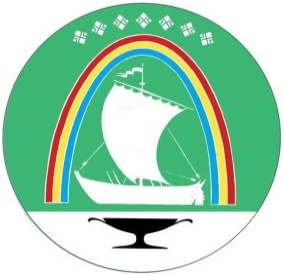 Саха Өрөспүүбүлүкэтин «ЛЕНСКЭЙ ОРОЙУОН» муниципальнайтэриллиитэПОСТАНОВЛЕНИЕ                  УУРААХг. Ленск                      Ленскэй кот «_22_» __августа__2022 года                                 № __01-03-528/2______от «_22_» __августа__2022 года                                 № __01-03-528/2______Об утверждении Порядка определения заготовительной организации по закупу мяса крупного рогатого скота и лошадей муниципального образования «Ленский район» Республики Саха (Якутия)И.о. главы                                                      А.В. ЧерепановПриложение к постановлению и.о. главы                                                                                        от «_22 » _августа_ 20_22__г.                                                                                   № __01-03-528/2__________И.о. руководителя МКУ «Ленское УСХ»Е.Э. ТимофеевПриложение № 1 к порядку  определения заготовительной организацииПриложение № 2 к порядку определения заготовительной организацииПриложение № 3 к порядку определения заготовительной организацииПриложение № 4 к порядку определения заготовительной организацииПодпись, фамилия, имя, отчество (при наличии), должность лица, представляющего юридическое лицоПодпись, фамилия, имя, отчество (при наличии), должность лица, представляющего юридическое лицо                                                                М.П.Приложение № 5 к порядку определения заготовительной организацииг. Ленск«__»______ 20__ год№ п/п Показатель результативности Значение показателя 1. Заготовка мяса крупного рогатого скота ____ тонн2.Заготовка мяса лошадей____ тоннМуниципальное образование:Заготовитель:МО «Ленский район»Адрес: 678144, РС(Я), г. Ленск,ул. Ленина, 65ИНН: КПП: Р/с: Банк: Отделение – НБ Республика Саха (Якутия) г. ЯкутскБИК: 049805001Тел.: Глава:/____________/ Ж.Ж. Абильманов /М.П.«____» __________ 20__г._____________Адрес:  ИНН:  ОРГН:  Р/с:  Банк:  К/с  БИК:  /____________/______ /М.П.«____» __________ 20__г.Приложение к Соглашению№__________ от «___» _________ 20___г.Показатель результативности, установленный Соглашением Показатель результативности, установленный Соглашением Значение показателя, установленное СоглашениемЗначение показателя, установленное СоглашениемЗначение показателя, установленное Соглашением Плановый показательФактическое исполнение*% выполненияПричина невыполнения планового показателя№ ____ от ___________ № ____ от ___________ тоннтоннтонн№ ____ от ___________ № ____ от ___________ тоннтоннтонн